C.1.9 Dispone de catálogo de bienes inmuebles que permitan interacción autom con clasificadores presupuestales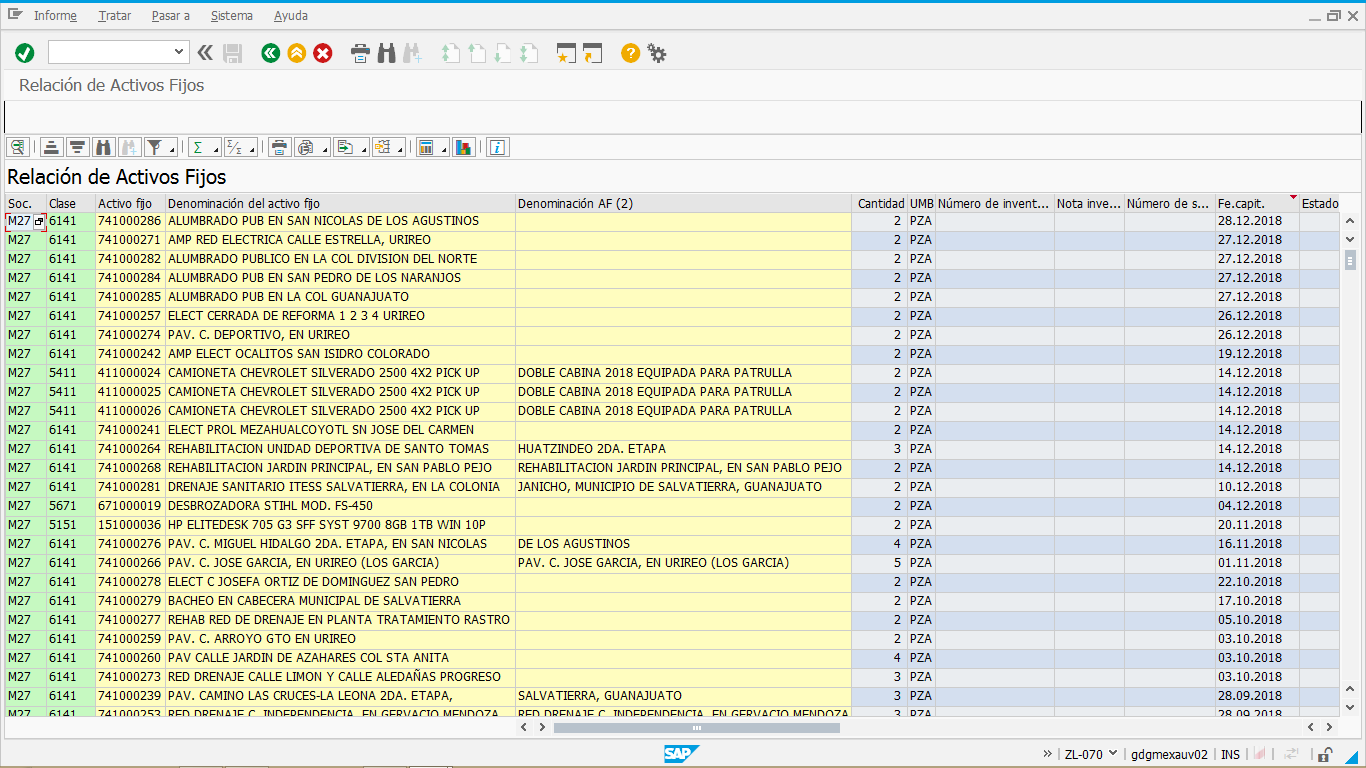 